PENGARUH PENEMPATAN PEGAWAITERHADAP KINERJA PEGAWAIDI BADAN KEPEGAWAIAN PENDIDIKAN DAN PELATIHAN KABUPATEN SUMEDANGDisusun Oleh :Joelian Dwi Bastian152010249SKRIPSIDiajukan untuk memenuhi salah satu syarat dalam menempuh ujian sidang sarjana program Strata Satu (S1) pada Program Studi Ilmu Administrasi Negara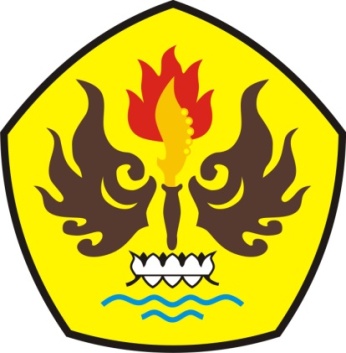 PROGRAM STUDI ILMU ADMINISTRASI NEGARAFAKULTAS ILMU SOSIAL DAN ILMU POLITIKUNIVERSITAS PASUNDANBANDUNG2017